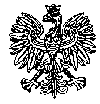 KOMENDA  WOJEWÓDZKA  POLICJIz siedzibą w RadomiuSekcja Zamówień Publicznych	ul. 11 Listopada 37/59,      26-600 Radomtel. 47 701 31 03		tel. 47 701 2263   Radom, dnia 12.10.2023 r.ZP – 2192/23							Egz. poj.								 WYKONAWCYInformacja z wyjaśnieniami i zmianą treści SWZ nr 1dotyczy postępowania o udzielenie zamówienia publicznego prowadzonego 
w trybie podstawowym pn. Świadczenia medyczne z zakresu profilaktycznej opieki zdrowotnej nad policjantami i pracownikami Policji, pełniącymi służbę/pracującymi na terenie działania KPP w Łosicach i KPP w Żyrardowienr sprawy 37/23Zamawiający - Komenda Wojewódzka Policji z siedzibą w Radomiu, działając na podstawie art. 284 ust. 2 ustawy z dnia 11 września 2019 r. Prawo zamówień publicznych (t.j. Dz. U z 2023 r., poz. 1605) udziela odpowiedzi na pytania do treści SWZ wniesione w przedmiotowym postępowaniu:Pytanie nr 1: Zgodnie z art. 284 ust. 1 ustawy PZP zwracam się z zapytaniem o możliwość zmiany warunków postępowania dotyczącego odległości między KPP w Łosicach a jednostką realizującą zmówienie. Zmieniony dystans wyniósłby 33,5 km.Odpowiedź na pytanie nr 1: Zamawiający wyraża zgodę na zmianę odległości od miejsca świadczenia usługi do KPP w Łosicach, która po zmianie nie może być większa niż 33,5 km.Wobec powyższego dokonuje się zmiany SWZ obejmujące:Było:ODLEGŁOŚCI od miejsca świadczenia usługi do jednostki wskazanej w Formularzu ofertowym (najkrótsza, liczona w km z proponowanych tras obliczana za pomocą strony internetowej www.google.pl/maps „wyznacz trasę samochodową” nie mogą być większe niż 30 km.Jest:ODLEGŁOŚCI od miejsca świadczenia usługi do jednostki wskazanej w Formularzu ofertowym (najkrótsza, liczona w km z proponowanych tras obliczana za pomocą strony internetowej www.google.pl/maps „wyznacz trasę samochodową” nie mogą być większe na poszczególne zadania:zadanie nr 1 - nie może być większa niż 33,5 km;zadanie nr 2 -  nie może być większa niż 30 km;W związku z powyższym zmianie ulegaZałącznik nr 1 – Projekt umowy;Załącznik nr 2.1 – Formularz ofertowy dla zadania nr 1.Dokonane zmiany zostają zamieszczone na stronie prowadzonego postępowania pod adresem https://platformazakupowa.pl/pn/kwp_radom na której zamieszczono SWZ.Powyższe odpowiedzi na pytania do SWZ zostają zamieszczone na stronie prowadzonego postępowania pod adresem https://platformazakupowa.pl/pn/kwp_radom na której zamieszczono SWZ.Udzielone odpowiedzi, wyjaśnienia oraz zmiany treści SWZ są wiążące dla wszystkich wykonawców.Zamawiający  informuje, że termin składania ofert ulega zmianie na 18.10.2023 r. godz. 10:00 oraz termin otwarcia ofert ulega zmianie na 18.10.2023 r. godz. 10:05W związku z powyższym zmieniony zostaje termin związania ofertą na 16.11.2023 roku.Z poważaniemKierownikSekcji Zamówień PublicznychKWP zs. w Radomiu/-/ Justyna KowalskaWytworzył: Monika Jędrys